Пиликина Валентина Владимировна, учитель русского языка и литературыМАОУ лицей № 1 г. КунгураМетодический семинар «За границами уроков», 28 января 2016 года.Урок семейной любвиТема:  «Какая я дочь?»Аудитория: девочки 8 класса.Подготовительная работа: прием «детская почта» - в конвертах отправить родителям задания: «Ребенок для меня…» (закончить  фразу)словесный портрет дочери: «Моя дочь…»блиц-опрос по кругу: «Ты хорошая дочь? « (Да, нет).Цель урока: задуматься над тем, какие мы дочери.Задачи:воспитывать чувство уважения, любви, нежности, чуткости к родителям;формировать ценностные ориентации, на которые будут опираться в своих отношениях с родителями и поступках учащиеся;формировать коммуникативную, ценностно-смысловую, культурологическую компетенции, компетенцию личностного самосовершенствования.Любовь и уважение к родителям, без всякого сомнения,  есть чувство святое.В.Г. БелинскийХод урокаОрганизационный момент.1. Эмоциональный настрой. Здравствуйте те, кто весел сегодня! 
Здравствуйте те, кто грустит! 
Здравствуйте те, кто немного волнуется! 
Здравствуйте те, кто молчит! 
Посмотрите друг на друга, улыбнитесь. Я очень надеюсь, что у нас сегодня получится откровенный разговор.  Мне 
очень важно мнение каждого из вас, не бойтесь его высказывать.Введение в тему, определение темы урока учащимися.(Инсценирование сказки)Жил –был король. И было у него три дочери – Алина, Полина и младшая дочь Эвелина. Однажды король созвал дочерей и сказал:-Сегодня я прошел по нашему дворцу и просто пришел в ужас: полный беспорядок! Книжки валяются на полу, обувь – на подоконнике, а одежда – на кроватях. И повсюду фантики от конфет! И вот я решил сегодня же заняться уборкой. А вас я хочу спросить: как вы мне будете помогать?Старшая дочь Алина сказала:- Я вот как помогу. Когда ты начнешь уборку, я включу проигрыватель и поставлю твою любимую пластинку «Все могут короли…». С веселой песней ты моментально сделаешь уборку!Вторая дочь Полина сказала:- А я лучше включу телевизор, там будут показывать передачу «В гостях у сказки». Я буду внимательно ее смотреть и все тебе пересказывать. И ты сказочно быстро уберешь весь дворец!- А ты что включишь?- спросил король у младшей дочери.- Я включу пылесос. Нет, я сначала я разложу все вещи по местам. Потом возьму веник и вымету весь мусор. Затем, уже пылесосом уберу всю пыль. После этого влажной тряпкой оботру подоконники и  всю мебель. А когда станет везде чисто, мы все вместе будем смотреть телевизор.- Ну что же, - сказал король, - теперь я знаю, что у меня есть только одна настоящая помощница.- Какой вывод сделал король после разговора с дочерьми и почему?- А какой вывод сделаете вы?- Как вы думаете, почему я пригласила сегодня только девочек?Блиц-опрос по кругу: «Ты хорошая дочь? « (Да, нет).Тема нашего урока семейной любви: «Какая я дочь?»- Я предлагаю сегодня всем задуматься над тем, какие мы дочери. III. Основная часть.Раздать листочки для размышления над самим собой.Закончить фразу одним словом «Я для  родителей…» (Кто?)Заданием № 1 для родителей  «Ребенок для меня…» Закончить фразу.Видеозапись. Пишем собственный портрет «Какая я дочь?» индивидуально, на листочках. Листочки собрать и все прочитать.Задание № 2 для родителей  словесный портрет дочери «Моя дочь…».(ответы родителей на слайде и письма в конверте)Один  из участников разговора фиксирует  на доске качества дочери -  дочерние  добродетели  из сочинений родителей. Получится коллективный портрет хорошей  дочери.-  Какие определения вам  особо понравились, были приятны  и почему?- А всегда ли мы такие хорошие дочери, как о вас говорят мамы?Упражнение «Необычный магазин» В нем продаются и покупаются не продукты или одежда, а черты характера. И у вас есть уникальная возможность приобрести  себе немного того качества, которое вам необходимо как дочери, которого, как вам кажется, вам не хватает или избавиться от плохого качества. Отнеситесь к выбору качества с полной ответственностью.  Но за покупки всегда надо платить. Плата за необычные покупки тоже необычная. Подумайте, как помогут вам  качества, которые вы хотите приобрести или избавиться от некоторых качеств. - К чему может привести эта покупка?- Что в этом хорошего?Учитель:Нередко дети принимают родительское проявление заботы за надоедливый контроль, советы – за навязывание своей воли, тревогу – за лишние переживания. Своим недопониманием дети часто обижают родителей, огорчают своим поведением, ранят их сердца неосторожными словами, своим недостаточным вниманием.Просмотр социального видеоролика «Мама»- А бывали  такие ситуации с вами? Узнаете ли вы себя в нем?- Девочки, случалось ли так, что вы ослушались маму, а потом приходилось сожалеть о своём поступке?- Какой вывод вы сделали для себя?Учитель:Говорят, уважение отца дарит человеку успех и удачу в карьере и общественной деятельности, а также уверенность и стабильность в жизни. А уважение матери — спокойствие и умиротворение, мягкость и заботливость в общении. По этой причине мудрые книги часто говорят, что если ребенок не уважает и не любит своих родителей, то он похож на молодое дерево, у которого нет корней, или на ручей, у которого больше нет источника.Более того, как говорил Питтак: «Что ты сам сделаешь для родителей своих, того же ожидай и себе от детей».Рано или поздно у каждого из вас будут дети. А своим поведением, то, как мы относимся и любим своих родителей, мы будем показывать пример своим маленьким детям. И когда они вырастут, дети будут относиться к нам так же, как это делаем мы по отношению к своим родителям. Вот так вот работают законы Вселенной: «Что посеял, то и пожнешь».По кругу закончите фразу: «Для того чтобы быть хорошей дочерью…» (Что нужно делать?)Учитель:Чтобы понять, как быть хорошей дочерью для своих родителей достаточно поискать ответ в себе самом.  Если человек исправит в себе те черты, которые больше всего расстраивают родителей, то он избавит их от волнений, переживаний, и семейный очаг в доме начнет гореть ярче. Наступит взаимопонимание, доверие, гармония, счастье.Мама и дочка – это самые близкие люди. Именно к маме вы обращаетесь  за советом и помощью. Мама и дочка -  настоящие подруги.Исполнение песни «Мама и дочка» Федорова Полина (видеоролик)«Признание в любви маме» (на сердечках написать признание в любви маме, пожелание попросить прощение).Выводы.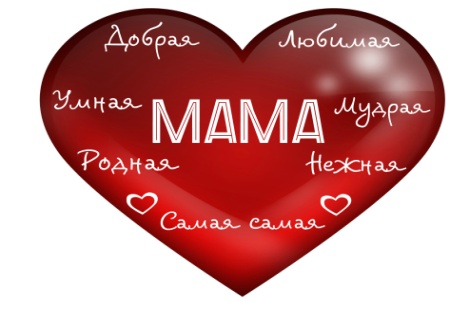 Ваши  чувства — это цветы, которые растут в вашей душе. В вашей душе сейчас два цветка. Один из них — неяркий, но такой нежный и благородный цветок любви к родителям, который вы сами посадили. 
Он будет цвести всю вашу жизнь и принесет радостные плоды, если вы  будете поливать его. Другой цветок — яркий, но ядовитый цветок-сорняк, Это цветок грубости, черствости, непонимания, жестокости.
При этом он недолговечен и бесплоден, как ни поливай. Дорогие девочки, в ваших  силах вырвать второй цветок из души. Он есть. Но вы всегда имеете  выбор,  можете выбрать, какой цветок поливать, а какой нет. Если вы будете поливать только первый, то второй скоро завянет и перестанет расстраивать вас и ваших родителей, вы почувствуете любовь, тепло, уважение, взаимопонимание и доброжелательность наступят в ваших отношениях.Рефлексия. Методика незаконченного предложения «После этого разговора я…»Я думаю, что…Мне сегодня было…Этот разговор заставил меня…